 МУ «Комитет по образованию Администрации г. Улан-Удэ»Муниципальное бюджетное дошкольное образовательное учреждениедетский сад №16 «Родничок» комбинированного вида г. Улан-Удэ670024, г. Улан-Удэ, ул. Гагарина 91тел.факс 8(3012) 446158, e – mail:  sad16rodnichok@mail.ruТепло традиций «Загадки белого месяца»(для детей)«Масленичный переполох»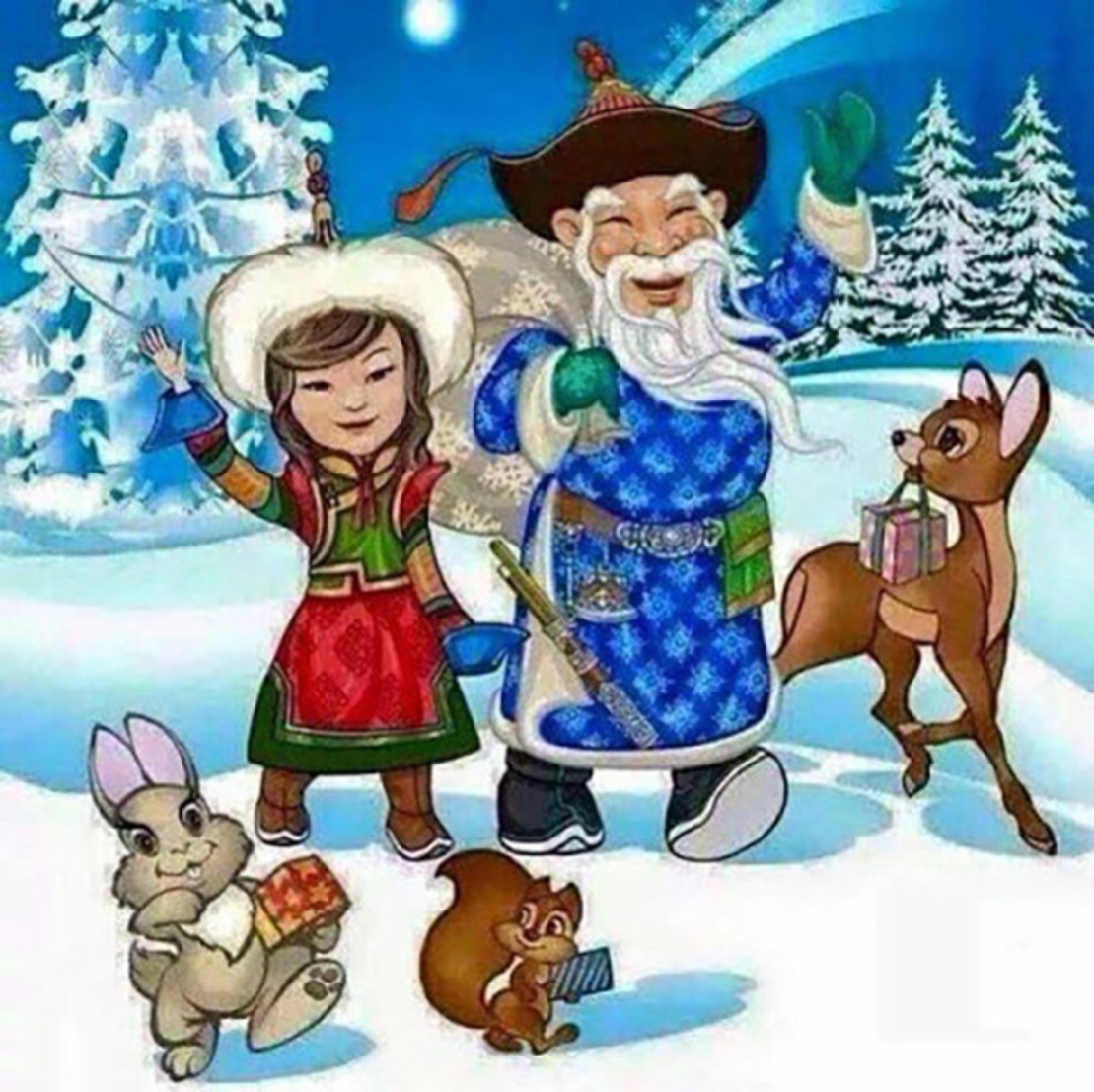 Мастерские для детей«Загадки белого месяца»1. Мастер – класс «Батл бууз».   2.  Традиции празднования Белого месяца – познавательная программа для малышей.3. Народные игры Табун» (Хурэг адуун), «Иголка, нитка,узелок» (Зун, утахн, зангилаа), «Волк и ягнята» (Шоно ба хурьгад), «Ищем палочку» (Модо бэдэрхэ), «Бабки - лодыжки» (Шагай наадан).4. Художественная мастерская  (лепка, аппликация, рисование) - «Хадаки», «Национальный костюм», «Юрта - убранство», «Бурятский орнамент». 5.  «Волшебные сказки родного народа (театральная деятельность).6.  «Собери картинку» (пазлы) - из жизни бурят.7. «Чудеса в юрте» - интерактивное, игровое занятие.8.  «Дефиле бурятских костюмов»«Масленичный переполох»1. «Хоккей метлами»2. «Метание валенка»3. «Блинные бега»4. «Петушиные бои»5. Мастер – класс по изготовлению обрядовой куклы «Масленица в дом - счастье в нем»6. Выставка «Парад блинов»7. Театрализация «Путешествие блина» и т.д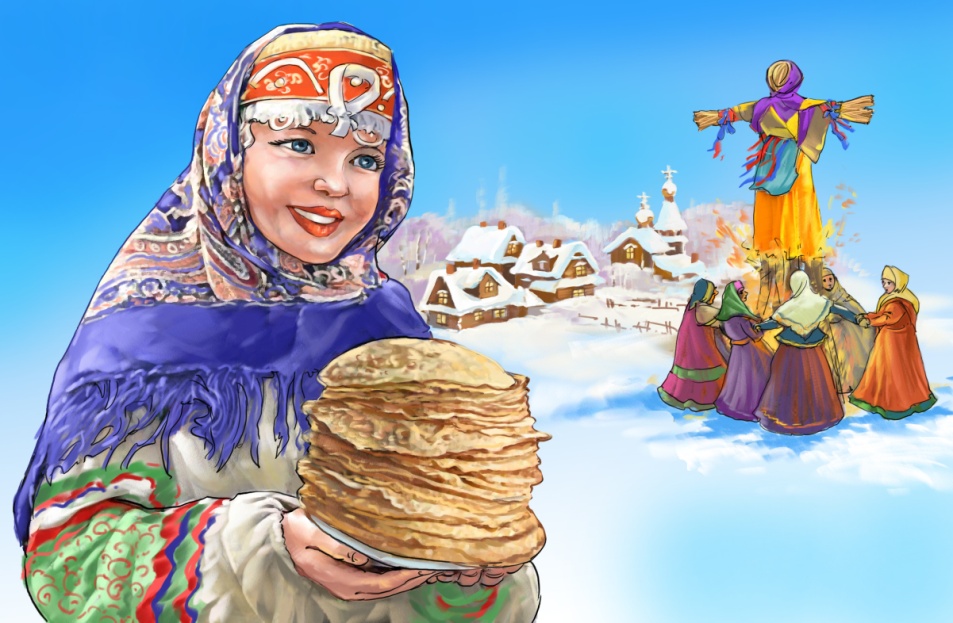 